Certificate designThis assessment gathers evidence of learning for the following Essential Learnings: 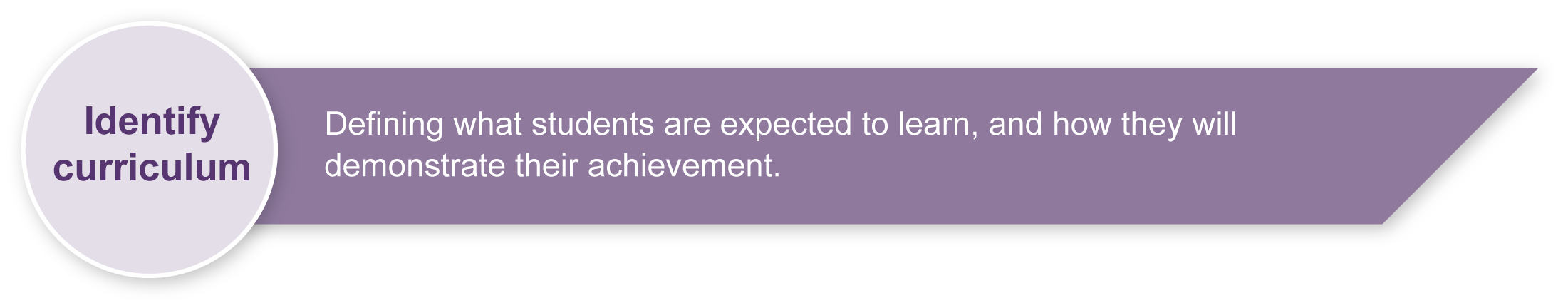 Listed here are suggested learning experiences for students before attempting this assessment.Gather and analyse the features of sample certificates or awards (e.g. borders, lines, fonts, colour, fill, images, size, layout, space etc.).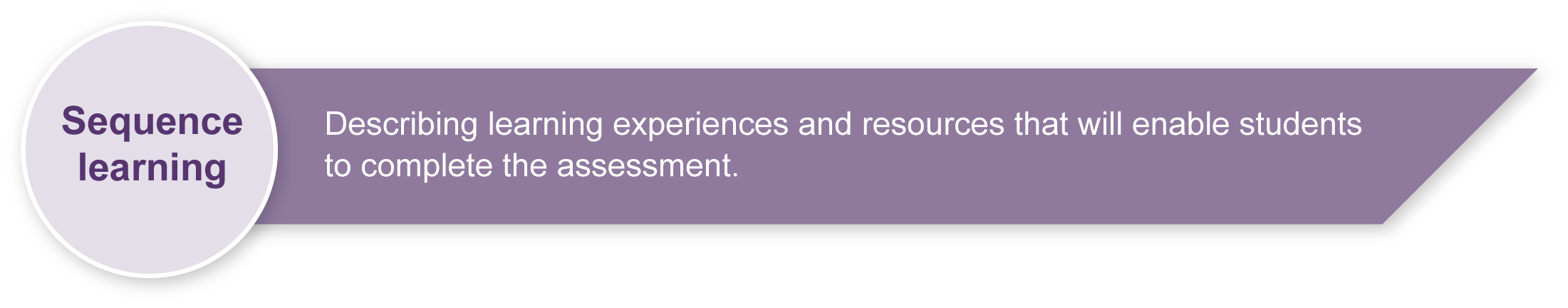 Analyse bookmarks and certificates that are good or bad quality and reasons for those judgments (Appendix B: Sample “good” certificate and Appendix C: Sample “bad” certificate can be used for this purpose).Investigate the features of software (e.g. MS Word — text boxes, formatting text boxes, resizing, lines, colour, clip art, writing, fonts, font size, WordArt, headers and footers, justification, use of space).Use computer functions (e.g. log in, open, new, save as, save, cut, paste, copy, print, etc.).  Explore reasons for bookmarks and certificates.Generate draft certificate designs on paper and modify simple designs using features of appropriate software.Reflect on work (e.g. how to reflect, why reflection is important to improve learning, evaluation of products and the process of learning).Develop feedback skills extensively to give students the skills needed to develop products such as certificates and bookmarks.WebsitesMicrosoft Office Online contains a number of different certificate templates: <http://office.microsoft.com/en-au/templates/FX100595491033.aspx?pid=CL100632981033>.Preparing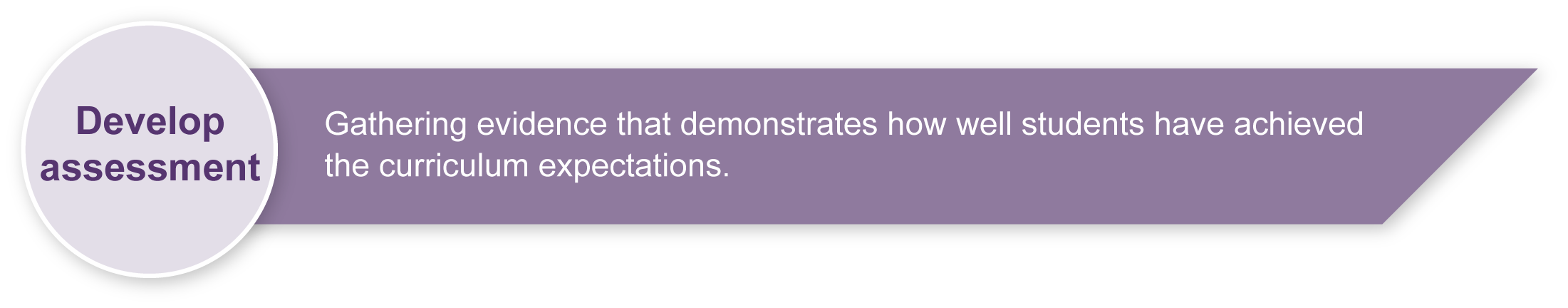 Research the need for bookmarks and certificates at school and/or the broader community to give the assessment a specific purpose (e.g. the library may wish to create bookmarks for classes to use when browsing or the school may wish to create a new series of award certificates). Ensure the assessment is given a clear authentic purpose or ask the students create their own real purpose.If the use of computers is problematic the same Essential Learnings can be addressed by students designing and creating paper- or card-based bookmarks and certificates.Teacher modelling of creating and modifying bookmarks and certificates is imperative. Student mentors can also be established to provide peer support prior to assessment, but all aspects of bookmark creation should have been taught and practised during an earlier unit of work.This assessment must include students drafting paper-based versions of their certificate before using computer software to create the final product. Students will then be able to compare their draft with the completed product and justify changes.This assessment may sit within a unit where the creation of a certificate and/or bookmark is developed for a larger class or school purpose (e.g. energy conservation at school). ImplementationThis assessment may require the rotation of students on computers in the classroom, or the use of a computer lab. Refer to your school-based policy on computer usage regarding supervision.The teacher or adult supervisor must read through worksheets with students and clarify or model where necessary. (Students must be clear in their understanding.)Students should save their work on the class directory so they can return and complete at appropriate times.Make a bookmark (Section 1) and Design and create a certificate (Section 2) should be implemented at different points in time.As students complete each component they should tick off the box on their worksheet to indicate they have completed it.If students seek support during the assessment, the adult supervisor may assist, but must also record the nature of the support request in Appendix C: Recording checklist. Some support requests may be assessment specific (e.g. “How do I make a text box?”), while others may not (e.g. “My screen disappeared!”). For students with special needs, including difficulty reading or following the worksheet, the teacher may provide further support at their discretion. A note should be added to Appendix C: Recording checklist.Students should have opportunities to reflect on their learning, thinking and progress throughout the assessment. Scaffolded questioning should be used to stimulate reflection processes.While two hours is suggested as an appropriate timeframe for the completion of the bookmark and certificate, timing can be flexible. Teachers should allow up to an hour to work through the reflection section with students.ComputersComputer software (e.g. MS Publisher or MS Word)Appendix A		Sample “good” certificate Appendix B		Sample “bad” certificateAppendix C		Recording checklistDuring the learning process, you and your students should have developed a shared understanding of the curriculum expectations identified as part of the planning process. After students have completed the assessment, identify, gather and interpret the information provided in student responses. Use only the evidence in student responses to make your judgment about the quality of the student learning. Refer to the following documents to assist you in making standards-referenced judgments: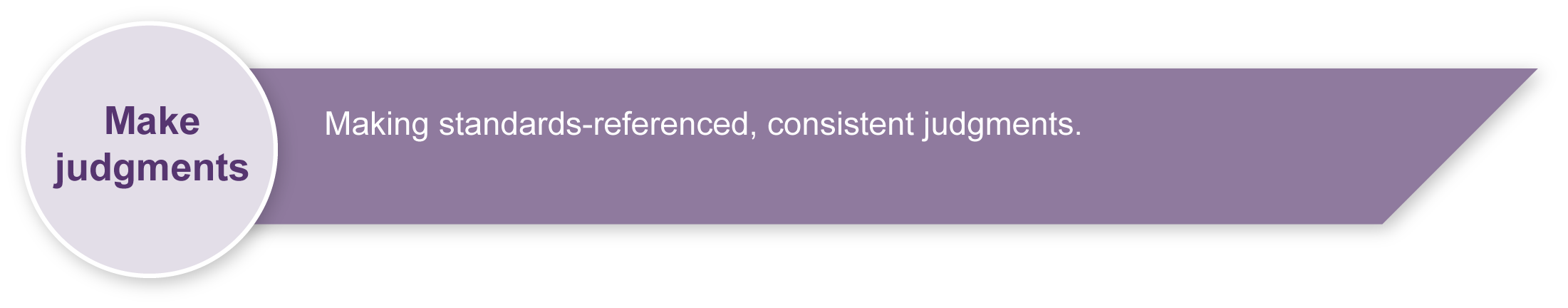 Guide to making judgmentsIndicative A responseSample responses (where available).Making judgments about this assessmentAppendix C: Recording checklist can be used to record student progress for the bookmark and certificate. Teachers are encouraged to record comments about the quality of work and support required on this checklist. Observations may then be used as evidence for the Guide to making judgments. Evaluate the information gathered from the assessment to inform teaching and learning strategies.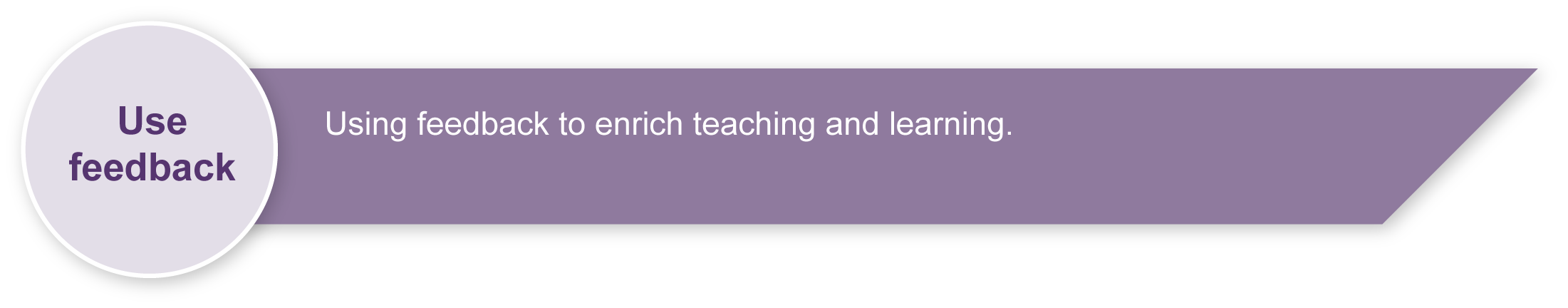 Involve students in the feedback process. Give students opportunities to ask follow-up questions and share their learning observations or experiences.Focus feedback on the student’s personal progress. Emphasise continuous progress relative to their previous achievement and to the learning expectations — avoid comparing a student with their classmates.Giving feedback about this assessmentStudents will receive constant feedback as they complete the assessment and as they view the results of their use of the software. Teachers are encouraged to have students problem solve for themselves before offering ideas or solutions. Sample “good” certificateSample “bad” certificateCertificate of AchievementVolunteer – Teddy Bear Picnic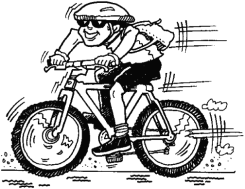 To: ……………………………………………………………………………………,thank yu for volanteering to help at our Teddy Bare Picnic.Designed and developed by student namRecording checklist	Student name: 	Year 3TechnologyStudents use software to create a bookmark, and design and make a certificate that meets a selected purpose. Students reflect on their learning and justify changes to their design.Students use software to create a bookmark, and design and make a certificate that meets a selected purpose. Students reflect on their learning and justify changes to their design.Time allocation3 hoursContext for assessmentAll students enjoy receiving awards and certificates. Participation, attendance, effort and performance in school activities, e.g. physical activity, bookwork, behaviour, healthy lunch box, teddy bears’ picnic, are some of the contexts to motivate, reward and encourage students. Students are also starting to use ICTs more purposefully. In this assessment, students use software to produce two different products.Context for assessmentAll students enjoy receiving awards and certificates. Participation, attendance, effort and performance in school activities, e.g. physical activity, bookwork, behaviour, healthy lunch box, teddy bears’ picnic, are some of the contexts to motivate, reward and encourage students. Students are also starting to use ICTs more purposefully. In this assessment, students use software to produce two different products.Technology	Essential Learnings by the end of Year 3Technology	Essential Learnings by the end of Year 3Ways of workingStudents are able to:identify the purpose for design ideasgenerate simple ideas for designscommunicate major features of their designs, using 2D or 3D visual representations and wordsselect resources, simple techniques and tools to make productsplan and sequence main steps in production proceduresmake products by following production procedures to manipulate and process resources evaluate products and processes by identifying what worked well, what did not and ways to improvereflect on learning to identify new understandings.Knowledge and understandingTechnology as a human endeavourTechnology is part of our everyday lives and activities.Products include artefacts, systems and environments.Designs for products are influenced by purpose, audience and availability of resources.Technology and its products impact on everyday lives in different ways.Information, materials and systems (resources)Resources are used to make products for particular purposes and contexts.Simple techniques and tools are used to manipulate and process resources. Assessable elementsKnowledge and understandingInvestigating and designingProducingEvaluatingReflectingAssessable elementsKnowledge and understandingInvestigating and designingProducingEvaluatingReflectingSource:  Studies Authority 2007, Technology Essential Learnings by the end of Year 3, QSA, .Source:  Studies Authority 2007, Technology Essential Learnings by the end of Year 3, QSA, .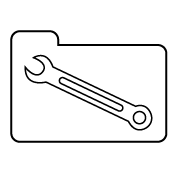 Teacher resourcesResources for the assessment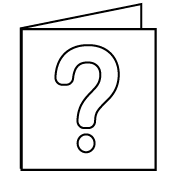 For further information, refer to the resource Using a Guide to making judgments, available in the Resources section of the Assessment Bank website.For further information, refer to the resource Using feedback, available in the Resources section of the Assessment Bank website.Certificate of AppreciationVolunteer – Teddy Bears’ Picnic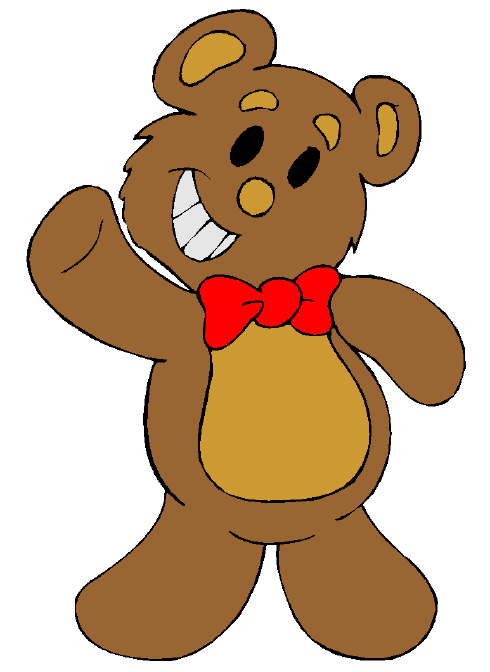 To: ………………………………………………………………………………………………………,thank you for volunteering to help at our Teddy Bears’ Picnic.Designed and developed by student nameSignatureDateBOOKMARK yes          noComments(quality/support)CERTIFICATE yes          noComments(quality/support)Frame or Bordertext box 12 cm x 4 cm.line 4 pt, line colourfill: your favourite colourSmaller frame or borderuse a text  cm x 3.5 cmwrite Reading Rocks or ….line 2 ptline colourfill: choose another colourImageplace an image from clip art inside the text boxNameplace your name on the bookmarkWordArtuse WordArt to write your own messageplace it at the bottom of your bookmarkTitle:Type: Featurespage borderimagetitle or headingmessagedate linesignature linefooter — Designed by …..Design and Layoutjustificationuse of space and layoutimage suitablefonts and font size appropriatenessuse of colour